ПРОТОКОЛ29.03.2022                                                                                            № 1Очередное заседание секции в режиме онлайнПредседатель 	Петрова М.ЕУчаствовали		13 человекПОВЕСТКА:1. Внедрение новых ФГОС СПО: документы, новые возможности и ограничения. (Петрова М.Е. ПФ ФГБОУ ВО «ВГУВТ»)2. Итоги Олимпиады по Основам Философии 2022 года.3. Итоги Конкурса педагогического мастерства.4. Предложения по предстоящим мероприятиям: конкурс проектов для учащихся СПО 1 курса.РЕШИЛИ:1. Отслеживать вновь появляющиеся документы по внедрению новых ФГОС СПО и делиться опытом по внедрению новых стандартов;2. Итоги Олимпиады по Основам Философии: признать успешными введение новых правил приема работ (продление срока выполнения и проверки руководителем, увеличение ответственности руководителя за качество работ и плагиат, детализация критерия работ– по количеству выполненных заданий) и детализации инструкции к заданиям и критериев проверки работ;2. Итоги Конкурса педагогического мастерства: признать успешными и сделать его проведение ежегодным;3. Предложения по проведению конкурса учебных проектов для учащихся 1 курса:- участники публикуют видеоролик выступления, с использованием презентации и текст тезисов, которые по выработанным критериям оценивает группа экспертов. Продолжить обсуждение деталей проведения мероприятия в чате рабочие группы Секции в ВКонтакте.Руководитель Региональной секцииМ.Е.ПетроваСписок участников заседания №1 Секции Историко-обществоведческих дисциплин 21.12.21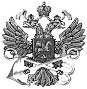 Федеральное бюджетное образовательное учреждение высшего  образования«Волжский государственный университет
водного транспорта»Пермский филиал(ФГБОУ ВО «ВГУВТ»)Б.Гагарина, 35,Пермь , 614060тел/факс:  (342) 281-95-52E-mail: perm-vgavt@yndex.ruРегиональное учебно-методическое объединение «Техника и технологии кораблестроения и водного транспорта»Секция преподавателей историко-обществоведческих дисциплин№ФИО участникаОУДружинина В.Ю.ГБПОУ «ППК им. Н.Г. Славянова»Кисельгоф М.Э.ГБПОУ «Пермский профессионально-педагогический колледж»Львова О.В.ГБПОУ «Пермский колледж транспорта и сервиса»Петров Д.А.ГБПОУ «Пермский техникум промышленных и информационных технологий»Петрова М.Е.ПФ ФГБОУ ВО«Волжский государственный университет водного транспорта»Летошнева О.В.ПФ ФГБОУ ВО «Волжский государственный университет водного транспорта»Лаговская Т.В.ПФ ФГБОУ ВО «Волжский государственный университет водного транспорта»Петухова Л. Д.ГБПОУ «Пермский агропромышленный техникум»Проскурякова Е.НГБПОУ «Краснокамский политехнический техникум»Филиппова Н.Л.ГБПОУ «Краснокамский политехнический техникум»Отинова Л.Ю.ГБПОУ «Краснокамский политехнический техникум»Яковкин Е.В.ГБПОУ «Колледж олимпийского резерва Пермского края»Кондрина С.В.ГБПОУ «Пермский профессионально-педагогический колледж»